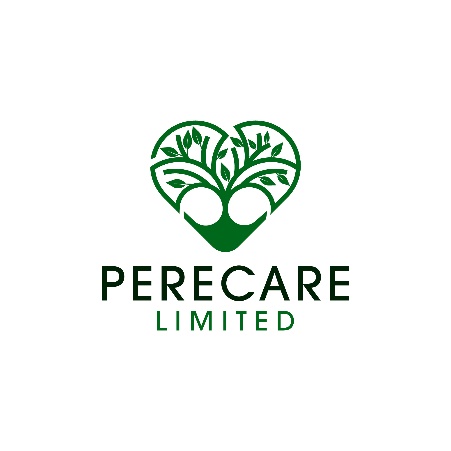 APPLICATION FOR EMPLOYMENTThis application form has been designed to tell us all we need to know about you at this stage. The Company will process the personal data collected in connection with your application for employment in accordance with our privacy notice. Please complete the form in black ink and block capitals and return it to Info@perecare.comPost applied for: ………………………………………………Personal InformationEducation and qualifications (Including Care/Training qualifications) From GCSE or equivalent to degree level in chronological orderPostgraduate education or study or any other professional qualificationsWork experiencePlease give details of your last three jobs. Any relevant posts held before then may also be mentioned. Please begin with your present or most recent position and then work chronologically backwards.Other InformationRefereesPlease give details of two referees, one of whom must be your current or most recent employer or, if this is an application for your first job, your school teacher or higher or further education lecturer.  Neither referee should be a relative or contemporary.DeclarationI declare that the information I have given on this application form is, to the best of my knowledge and belief, true and complete.  I understand that if it is subsequently discovered any statement is false or misleading, or that I have withheld relevant information, my application may be disqualified or, if I have already been appointed, I may be dismissed.Signed: ………………………Date: …………………………Guidance note:A job applicant privacy notice should accompany this form. Please note: Markel Law owns the copyright in this document.  You must not use this document in any way that infringes the intellectual property rights in it.  You may download and print this document which you may then use, copy or reproduce for your own internal non-profit making purposes. However, under no circumstances are you permitted to use, copy or reproduce this document with a view to profit or gain.  In addition, you must not sell or distribute this document to third parties who are not members of your organisation, whether for monetary payment or otherwise.This document is intended to serve as general guidance only and does not constitute legal advice. The application and impact of laws can vary widely based on the specific facts involved. This document should not be used as a substitute for consultation with professional legal or other competent advisers. Before making any decision or taking any action, you should consult a Markel Law professional.In no circumstances will Markel Law LLP, or any company within the Markel Group be liable for any decision made or action taken in reliance on the information contained within this document or for any consequential, special or similar damages, even if advised of the possibility of such damages.Surname:Forenames:Title (Mr, Mrs, Miss, etc):Previous names (if any):Current address:Daytime telephone number:Do you have the right to take up employment in the UK?  YES / NOIf applicable, please state how long you have been living in the UKDates you are not available for interviewEstablishmentQualifications gainedEstablishmentQualifications gainedFrom ToName and address of employerJob title, description of duties and responsibilities, reason for leaving and salary on leavingDo you have any other training, qualifications, skills or personal qualities relevant to the post? (Including whether you hold a full UK Driving License)Please give details of, and provide an explanation for, any time when you were not either working or in full-time education. Have you made a previous application to the Company? If so, when was this and what was the outcome?Please give details of your main extra-curricular activities and interests.What are your salary expectations?First refereeSecond referee[Rehabilitation of Offenders Act 1974In order to protect the public, the post you have applied for is exempt from certain provisions of the Rehabilitation of Offenders Act 1974. You are therefore required to disclose all and any past or pending cautions or convictions, whether spent or otherwise, unless it is either a “protected caution” or a “protected conviction” under the terms of the Rehabilitation of Offenders Act 1974 (Exceptions) Order 1975. All information provided will be kept in the strictest confidence and only used for the purpose of assessing your suitability for the post you have applied for.Please specify below details of all and any past or pending cautions or convictions, whether spent or otherwise, except for protected cautions or convictions. If you have no past or pending cautions or convictions, please specify “None”.]